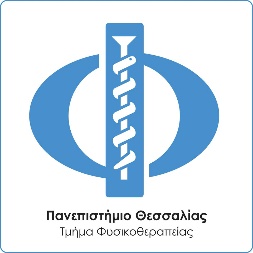 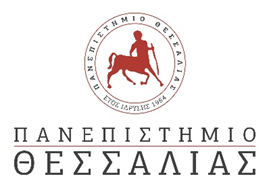 ΣΧΟΛΗ ΕΠΙΣΤΗΜΩΝ ΥΓΕΙΑΣ- ΤΜΗΜΑ ΦΥΣΙΚΟΘΕΡΑΠΕΙΑΣSCHOOL OF HEALTH SCIENCES-   DEPARTMENT OF PHYSIOTHERAPYΕτήσιο Αναλυτικό Υπόμνημα Προόδου Διδακτορικής ΔιατριβήςAnnual Detailed Memorandum Of PhD Progress Ονοματεπώνυμο Υ.Δ. /  Name PhD cand: Αρ. Μητρ./ID of PhD cand.: Ημερομηνία έναρξης/PhD starting date:Αρ. Συνέλευσης που εγκρίθηκε /Protocol No. of PhD acceptance:Τίτλος Διδακτορικής Διατριβής  /Dissertation Title:Επιβλέπων Καθηγητής / Supervising Professor:Tριμελής Επιτροπή/ Advising Committee Members:Ημερομηνία / Date:...........................................Στάδιο εκπόνησης εργασίας/ Stage of PhD work(Στην ενότητα αυτή θα πρέπει να απεικονιστεί σε διάγραμμα (excel) η εξέλιξη της εργασία ως την τρέχουσα χρονική στιγμή και η πρόβλεψη της εξέλιξης της για το/α επόμενο/α έτη μέχρι την ολοκλήρωση της) ((This section should provide in a diagram (excel) the progress of the PhD work done, up to the current time, as well as the provision of its advancement regarding the following years, until its completion)Ακαδημαϊκές Υποχρεώσεις στο Τμήμα -Ερευνητικό Εργαστήριο που ανήκει ο ΥΔ/ Academic Requirements fulfillment for the Department –Research Laboratory in which PhD candidate belongs (Στην ενότητα αυτή πρέπει να αναφερθούν αναθέσεις εκπαιδευτικού έργου από την ΓΣ, συνεπικούρηση στη διεξαγωγή μαθημάτων, επίβλεψη προπτυχιακών ή μεταπτυχιακών φοιτητών, συμβολή στην εξωστρέφεια του τμήματος/ εργαστηρίου κ.α) (This section should provide in a diagram (excel) the progress of the PhD work done, up to the current time, as well as the provision of its advancement regarding the following years, until its completion)Μαθησιακές Υποχρεώσεις ΥΔ στα πλαίσια του Διδακτορικού / PhD Learning Requirements Fulfillment(Στην ενότητα αυτή θα πρέπει να αναφερθούν πιθανές δημοσιεύσεις, συμμετοχή σε συνέδρια, ημερίδες,  παρακολούθηση μαθήματος από ΠΜΣ του Τμήματος Φυσικοθεραπείας, ή άλλα ΠΜΣ, ή Διδακτορικούς Κύκλους Σπουδών άλλων Σχολών, ή συμμετοχή σε ταχύρρυθμα σεμινάρια σχετικά με το γνωστικό αντικείμενο της διατριβής ή ερευνητική δραστηριότητα σε Πανεπιστήμιο ή ερευνητικό κέντρο της αλλοδαπής κ.α) ((In this section should be mentioned the participation of the PhD cand. In any publications, any attendance in conferences workshops, or in a course of the Postgraduate Studies of the home Department or other Departments or Universities, or Doctoral Courses of other PhD Academic Curriculums, or participation in seminars treating a subject relevant to the PhD’s one, or any research activity at an abroad University or Research Center, etc.)Ο εισηγητής έχει λάβει γνώση των πεπραγμένων του υποψήφιου διδάκτορα και συμφωνεί με την έως τώρα εκπλήρωση των υποχρεώσεων του, όπως αυτές περιγράφονται στον κανονισμό διδακτορικών σπουδών του Τμήματος Φυσικοθεραπείας του Πανεπιστημίου Θεσσαλίας (ΦΕΚ 3126/6.8.2019).The supervisor has read the report of the PhD candidate and agrees with the current fulfillment of his/her obligations, as they are written to the PhD regulation of the Physiotherapy Department of University of Thessaly (ΦΕΚ 3126/6.8.2019).Ο Εισηγητής _______________________________________________________________The supervisor _______________________________________________________________Περιγραφή δυσκολιών, εμποδίων και περιορισμών / Description of difficulties, obstacles and limitations(Στην ενότητα αυτή θα πρέπει να αναφερθούν τυχόν δυσκολίες στην εξέλιξη της εργασίας καθώς και περιορισμοί οι οποίοι ενδεχομένως επιφέρουν ή όχι τροποποιήσεις στο χρονοδιάγραμμα) (This section should indicate any difficulties in the progress of the research work as well as any limitations which may or may not lead to changes in the PhD timetable of completion)Αλλαγές και τροποποιήσεις αρχικών στόχων /Changes and modifications of initial PhD research objectives(Στην ενότητα αυτή θα πρέπει να γίνει αναφορά και επεξήγηση των τροποποιήσεων από τους αρχικούς στόχους (π.χ. μικρότερος αριθμός δείγματος- παράταση περιόδου μετρήσεων)(This section should report and explain the modifications from the initial objectives (e.g. smaller sample size - extension of measurement period etc.)Τα μέλη της τριμελούς επιτροπής έχουν λάβει γνώση των πεπραγμένων της διδακτορικής διατριβής του υποψήφιου διδάκτορα και συμφωνούν με την πρόοδο της.The three-member committee have read the PhD report of the PhD candidate and agree with the reported progress.Ο Εισηγητής _______________________________________________________________2ο μέλος __________________________________________________________________3ο μέλος __________________________________________________________________The supervisor _______________________________________________________________2nd member _________________________________________________________________3rd member _________________________________________________________________